О внесении изменений в решение Сорочинского городского Совета от 30 апреля 2014 года № 283 «Об утверждении Порядка учета предложений по проекту изменений и дополнений в Устав муниципального образования город Сорочинск Оренбургской области и участия граждан в обсуждении проекта Устава муниципального образования город Сорочинск Оренбургской области»На основании Конституции Российской Федерации, Федерального Закона от 06.10.2003 № 131-ФЗ «Об общих принципах организации местного самоуправления в Российской Федерации», в целях обеспечения прав граждан на участие в обсуждении вопроса внесения изменений и дополнений в Устав муниципального образования, руководствуясь статьями 27, 41 Устава муниципального образования Сорочинский городской округ Оренбургской области, Сорочинский городской Совет  РЕШИЛ:Внести в решение Сорочинского городского Совета от 30 апреля 2014 года № 283 «Об утверждении Порядка учета предложений по проекту изменений и дополнений в Устав муниципального образования город Сорочинск Оренбургской области и участия граждан в обсуждении проекта Устава муниципального образования город Сорочинск Оренбургской области» следующие изменения:По всему тексту решения слова «город Сорочинск» в соответствующем падеже заменить словами «Сорочинский городской округ» в соответствующем падеже;В пункте 2 решения слова «с момента подписания и подлежит официальному опубликованию в газете «Сорочинский вестник» заменить словами «после официального опубликования в газете «Сорочинский вестник»»;Порядок учета предложений по проекту изменений и дополнений в Устав муниципального образования город Сорочинск Оренбургской области и участия граждан в обсуждении проекта Устава муниципального образования город Сорочинск Оренбургской области изложить в новой редакции согласно приложению № 1.2. Решение вступает в силу после его официального опубликования в газете «Сорочинский вестник».3. Контроль за исполнением настоящего решения возложить на постоянную депутатскую комиссию по правовым вопросам и территориальному общественному самоуправлению. ПредседательСорочинского городского Совета                                                 В.М. ЛардугинИ.о. главы муниципального образованияСорочинский городской округ – первый заместитель главы администрации городскогоокруга по оперативному управлениюмуниципальным хозяйством                                                            А.А. БогдановПриложение № 1к решению Сорочинского городского Советаот «27» июля 2016 года № 147Порядокучета предложений по проекту изменений и дополнений в Устав муниципального образования Сорочинский городской округ Оренбургской области и участия граждан в обсуждении проекта Устава муниципального образования Сорочинский городской округ Оренбургской области(новая редакция)Общие положения1.1. Настоящий Порядок учета предложений по проекту изменений и дополнений в Устав муниципального образования Сорочинский городской округ Оренбургской области и участия граждан в обсуждении проекта Устава муниципального образования Сорочинский городской округ Оренбургской области (далее – Порядок) регулирует вопросы внесения, учета, рассмотрения Сорочинским городским Советом предложений по проекту о внесении изменений и дополнений в проекту Устава муниципального образования Сорочинский городской округ Оренбургской области (далее – Устав), а также участия граждан в его обсуждении. 1.2. Граждане участвуют в обсуждении проекта о внесении изменений и дополнений в Устав посредством: - предоставления предложений по проекту решения о внесении изменений и дополнений в Устав; - участия в заседаниях Сорочинского городского Совета, на которых рассматривается вопрос о проекте решения о внесении изменений и дополнений в Устав; - участия в публичных слушаниях по проекту решения о внесении изменений и дополнений в Устав. Публичные слушания по проекту решения о внесении изменений и дополнений в Устав проводятся в порядке, установленном законодательством Российской Федерации, Уставом и решениями Сорочинского городского Совета. 1.3. Проект решения о внесении изменений и дополнений в Устав не позднее чем за 30 дней до дня рассмотрения вопроса о внесении изменений и дополнений в Устав подлежат официальному опубликованию (обнародованию) с одновременным опубликованием (обнародованием) установленного Сорочинским городским Советом порядка учета предложений по проекту указанного муниципального правового акта, а также порядка участия граждан в его обсуждении. Не требуется официальное опубликование (обнародование) порядка учета предложений по проекту решения о внесении изменений и дополнений в Устав, а также порядка участия граждан в его обсуждении в случае, если указанные изменения и дополнения вносятся в целях приведения Устава в соответствие с Конституцией Российской Федерации, федеральными законами.Порядок учета предложений по проекту решения о внесении изменений в Устав муниципального образования Сорочинский городской округ и участия граждан в его обсужденииПредложения по проекту решения о внесении изменений и дополнений в Устав вносятся в Сорочинский городской Совет в течение 20 календарных дней со дня опубликования (обнародования) проекта решения о внесении изменений и дополнений в Устав почтой с пометкой на конверте «Предложения по проекту решения о внесении изменений в Устав», либо вносятся непосредственно по адресу: 461900, Оренбургская область, г. Сорочинск, ул. Советская, 1. Предложения по проекту решения о внесении изменений и дополнений в Устав оформляются в виде письма, в котором также указываются следующие сведения: фамилия, имя, отчество, адрес места жительства, контактные данные (номер телефона или адрес электронной почты). Предложения должны содержать либо сформулированную измененную редакцию соответствующей части Устава, либо формулировку о дополнении проекта решения конкретными словами, предложениями и (или) исключении конкретных слов, предложений проекта решения. Предметом предложений должны быть изменения и дополнения, содержащиеся в опубликованном (обнародованном) проекте решения изменений в Устав и (или) взаимосвязанные с ними. Предложения по проекту решения о внесении изменений и дополнений в Устав должны содержать обоснование предлагаемых изменений (дополнений). Предложения, внесенные с нарушением установленных требований (нарушение срока подачи, отсутствие подписи, ФИО, домашнего адреса, контактного телефона) рассмотрению не подлежат.Поступающие предложения подлежат регистрации исполнительным секретарем Сорочинского городского Совета в день поступления по форме согласно приложению к настоящему Порядку. На поступившие предложения ставится регистрационный номер и дата приема предложения, подпись лица, принявшего предложение.Поступившие предложения по проекту решения о внесении изменений и дополнений в Устав направляются председателем Сорочинского городского Совета в постоянную депутатскую комиссию по правовым вопросам и территориальному общественному самоуправлению (далее – Комиссия). Предложения о внесении изменений и дополнений в Устав могут вноситься главой муниципального образования, депутатами городского Совета депутатов, общественными организациями и объединениями, гражданами.Порядок участия граждан в обсуждении проекта решения о внесении изменений и дополнений в Устав муниципального образования Сорочинский городской округ Оренбургской областиКомиссия рассматривает предложения по проекту решения о внесении изменений и дополнений в Устав, проверяет поступившие предложения на соответствие законодательству Российской Федерации и законодательству Оренбургской области, отсутствие противоречий либо несогласованности с другими положениями Устава, однозначность толкования и ясность изложения. Результаты оформляются протоколом.Граждане, внесшие предложения, вправе присутствовать, принимать участие в обсуждении своих предложений на заседании Комиссии, для чего они за два дня информируются о месте, дате и времени заседания.  По итогам рассмотрения каждого предложения Комиссия принимает решение о включении предложения в проект решения о внесении изменений в Устав, либо об отклонении предложенных изменений. Решение принимается большинством голосов от количества присутствующих и оформляется протоколом. В случае отклонения поступивших предложений, граждане уведомляются в письменном виде о причине отклонения в 10-дневный срок со дня принятия решения об отклонении.Вступление в силу муниципальных правовых актов о внесении изменений и дополнений в Устав муниципального образования Сорочинский городской округ Оренбургской областиИзменения и дополнения, внесенные в Устав и изменяющие структуру органов местного самоуправления, полномочия органов местного самоуправления (за исключением полномочий, срока полномочий и порядка избрания выборных должностных лиц местного самоуправления), вступают в силу после истечения срока полномочий городского Совета депутатов, принявшего муниципальный правовой акт о внесении в Устав указанных изменений и дополнений. Устав, муниципальный правовой акт о внесении изменений и дополнений в Устав принимаются городским Советом депутатов большинством в две трети голосов от установленной численности депутатов городского Совета депутатов и подлежат государственной регистрации в порядке, установленном федеральным законом.Глава муниципального образования обязан опубликовать (обнародовать) зарегистрированные Устав, муниципальный правовой акт о внесении изменений и дополнений в Устав в течение семи дней со дня его поступления из территориального органа уполномоченного федерального органа исполнительной власти в сфере регистрации Уставов муниципальных образований. Приложение к Порядку учета предложений по проекту изменений и дополнений в Устав муниципального образования Сорочинский городской округ Оренбургской области и участия граждан в обсуждении проекта Устава муниципального образования Сорочинский городской округ Оренбургской областиФорма регистрации предложений граждан по внесению изменений и дополнений в Устав муниципального образования Сорочинский городской округ Оренбургской области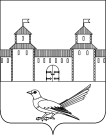 СОРОЧИНСКИЙ  ГОРОДСКОЙ  СОВЕТМУНИЦИПАЛЬНОГО ОБРАЗОВАНИЯСОРОЧИНСКИЙ ГОРОДСКОЙ ОКРУГОРЕНБУРГСКОЙ ОБЛАСТИ(XVII СЕССИЯ ПЯТОГО СОЗЫВА)РЕШЕНИЕот «27» июля 2016 года № 147п/пДата поступленияИнициаторы внесения предложений (Ф.И.О., контактный телефон)Содержание12